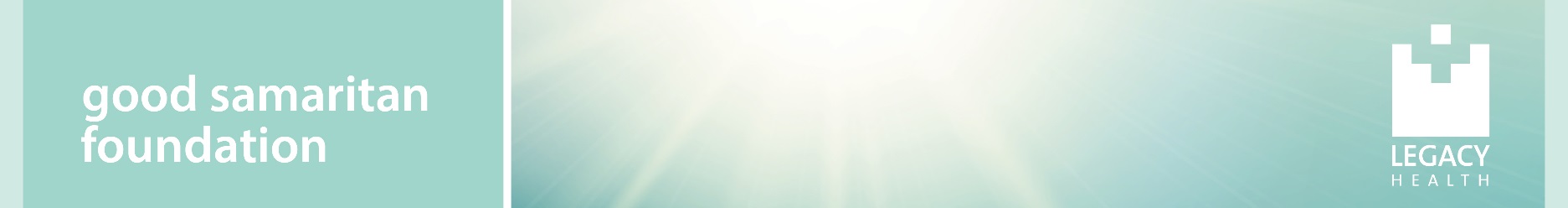 Good Samaritan Nursing ScholarshipsThrough the wonderful generosity of our donors, Good Samaritan Foundation is able to offer continuing education scholarships for staff pursuing a Bachelor of Science in Nursing (BSN) or Master of Science in Nursing (MSN) degree while employed at Legacy Good Samaritan Medical Center. The Good Samaritan Nursing Scholarships will be awarded on an annual basis. Applications are due in January and are approved for the 2019 calendar year. All clinical programs are eligible and encouraged to apply. EligibilityCandidates must meet the following criteria to apply:Current employee at Legacy Good Samaritan Medical Center.Accepted to/enrolled in a program leading to a Bachelor of Science in Nursing (BSN) or Master of Science in Nursing (MSN) degree. Doctor of Nursing Practice (DNP) degrees are only eligible if the individual plans to remain in nursing (as opposed to a prescribing provider.)  However, BSN and MSN students will be given priority over doctoral candidates.Family Nurse Practitioner (FNP) degrees are NOT eligible.Taking courses leading directly to a BSN, MSN or DNP degree. GPA of at least 3.0.Any employee in a BSN program is eligible to apply. Part-time employees may receive pro-rated awards.Multiple AwardsWhile priority will be given to applicants who have not yet received a scholarship award, employees who have previously received an award may apply again in a future year(s). Pending continued availability of funds, nurses may be eligible to receive annual awards for up to three years for BSN and up to two years for MSN. Good Samaritan Nursing Scholarship 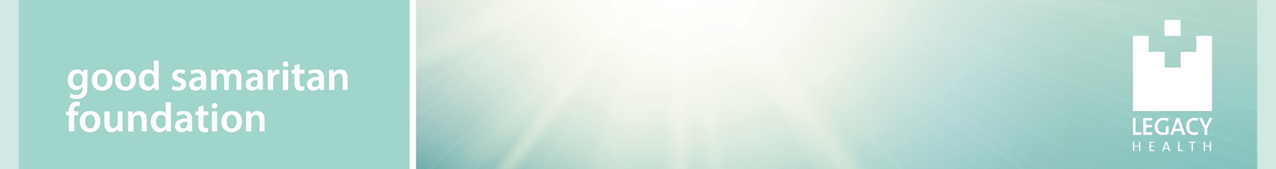 APPLICATIONApplicants must submit the following items for evaluation by the selection committee via email to Kristine Krause, kkrause@lhs.org, or mail to Kristine Krause, The Office of Philanthropy, PO Box 4484, Portland, OR 97208, with the subject line “Good Samaritan Nursing Scholarship”, received no later than January 21, 2019:Personal Statement of Financial StatusPersonal EssayA letter of reference from your managerCandidates must type their application using this form to be considered. Name													Address														Street					City			State		ZipPhone			    		                 Email						Employee ID#		   Cost Center		    Supervisor Name					Hospital department of employment									Position Title 				         Is a BSN/MSN required for your position?		Are you full time or part time? Please list your FTE status: 						Length of employment with Legacy Good Samaritan Medical Center			Length of employment with Legacy Health ___________________________________________Last completed degree										Name of educational institution funds are requested for						Program Name 			                        Cumulative GPA (if currently enrolled)		University Mailing Address: 										City, State, Zip: 											    Student ID #: 						 Term Start Date: 				When did/will you start this program? 								When do you expect to complete your degree? 							Have you been awarded this scholarship before?							If yes, in what year(s) and how much funding did you receive?					Will you apply to Legacy’s Education Assistance Program (LEAP) for your 2019 coursework? 	Personal Statement of Financial Status:Please provide a brief statement generalizing your financial status. Consider how you plan to finance your education. If applicable, include details about your family's financial situation such as the number of family members currently pursuing post-secondary education or other important considerations.  Please indicate if you have received other financial aid or scholarships, and from what source.EssayExplain 1) your desire to further your education, your career goals and any special interests you may have; 2) how furthering your education will positively impact patient care at Legacy Good Samaritan; and 3) why you should be awarded the scholarship. CERTIFICATIONI hereby certify that all the information provided in and with this application is true and accurate.  Further, I certify that my own ideas and work product are set forth in this application.Applicant’s Signature								DateCheck List□ Completed application – signed by applicant and dated.□ A letter of reference from your supervisor.□ Transcripts from Educational Institution, if currently enrolled.Scholarship recipients will be notified by February 28, 2019. Award checks will be mailed directly to the educational institution in March 2019.Amount of Award:up to $5,000 annually forSubmission Deadline:January 21, 2019BSN, MSN or DNP     Recipients Notified By:February 28, 2019 Awards Checks Mailed:March 2019How many credit hours do you intend to take in the 2019 school year? Tuition cost per credit hour: x $Expected total 2019 tuition cost:    $Expected 2019 LEAP reimbursement: -  $Other scholarships or tuition assistance expected? -  $Remaining balance:	= $